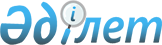 Қазақстан экономикасының "қызып кету" себептерiн талдау және оны еңсеру бойынша шаралар кешенiн әзiрлеу жөнiнде жұмыс тобын құру туралыҚазақстан Республикасы Премьер-Министрінің 2006 жылғы 20 қыркүйектегі N 274-ө Өкімі

      Қазақстан экономикасының "қызып кету" себептерiне талдау жүргiзу және оны еңсеру жөнiнде шаралар кешенiн әзiрлеу мақсатында: 

      1. Мынадай құрамда жұмыс тобы құрылсын: Шөкеев                     - Қазақстан Республикасы Премьер-

Өмірзақ Естайұлы             Министрінің бірінші орынбасары, жетекшіСұлтанов                   - Қазақстан Республикасының Экономика және

Бақыт Тұрлыханұлы            бюджеттік жоспарлау министрі, жетекшінің

                             орынбасарыМырзабеков                 - "Маркетингтік-талдамалық зерттеулер

Жанат Ғайноллаұлы            орталығы" акционерлік қоғамы

                             Стратегиялық талдау департаментінің

                             директоры (келісім бойынша)Құсайынов                  - Қазақстан Республикасының Экономика және

Марат Әпсеметұлы             бюджеттiк жоспарлау вице-министрi, хатшыҮртембаев                  - Қазақстан қаржыгерлері

Асқар Қалмұхаметұлы          қауымдастығының басқарушы директоры,

                             Заң департаментінің директоры

                             (келісім бойынша)Сәбден                     - Қазақстан Республикасы Бiлiм және ғылым

Оразалы Сәбденұлы            министрлiгiнiң Ғылым комитетi

                             "Экономика институты" республикалық

                             мемлекеттiк қазыналық кәсiпорнының

                             директорыҚұсайынов                  - Қазақстан Республикасының Көлік және

Әбілғазы Қалиақпарұлы        коммуникация министріӘбдіқалықова               - Қазақстан Республикасының Еңбек және

Гүлшара Наушақызы            халықты әлеуметтік қорғау министріЖәмішев                    - Қазақстан Республикасының Қаржы министрі

Болат БидахметұлыБахмутова                  - Қазақстан Республикасы Қаржы нарығын

Елена Леонидовна             және қаржы ұйымдарын реттеу мен

                             қадағалау агенттігінің төрайымы (келісім

                             бойынша)Алдабергенов               - Қазақстан Республикасы Табиғи

Нұрлан Шәдібекұлы            монополияларды реттеу агенттігінің

                             төрағасыМарченко                   - Қазақстан Республикасы Ұлттық Банкінің

Григорий Александрович       Төрағасы (келісім бойынша)Қожахметов                 - Қазақстан Республикасы Бәсекелестікті

Жанат Мұратұлы               қорғау агенттігі (Монополияға қарсы

                             агенттік) төрағасының орынбасарыРаев                       - Қазақстан Республикасының Индустрия және

Нұрбек Қалиақпарұлы          сауда вице-министріОразаев                    - Қазақстан Республикасының Ауыл

Марат Әбілахатұлы            шаруашылығы вице-министріМағауов                    - Қазақстан Республикасының Энергетика

Әсет Маратұлы                және минералдық ресурстар вице-министрі

      Ескерту. 1-тармаққа өзгерту енгізілді - ҚР Үкіметінің 2007.03.20. N 224, 2007.10.15. N 948, 2009.10.29 N 1703 Қаулыларымен.

      2. Жұмыс тобы тоқсан сайын есепті тоқсаннан кейінгі екінші айдың онына дейін Қазақстан Республикасының Үкіметіне қазақстан экономикасының "қызып кету" себептерін талдау жөніндегі есепті және оны еңсеру бойынша шаралар кешенін әзірлеу жөніндегі ұсыныстарды енгізсін. 

      3. Осы өкiмнiң iске асырылуын бақылау Қазақстан Республикасы Премьер-Министрiнiң бірінші орынбасары Өмірзақ Естайұлы Шөкеевке жүктелсiн.

      Ескерту. 3-тармаққа өзгерту енгізілді - ҚР Үкіметінің 2009.10.29 N 1703 Қаулысымен.       Премьер-Министр 
					© 2012. Қазақстан Республикасы Әділет министрлігінің «Қазақстан Республикасының Заңнама және құқықтық ақпарат институты» ШЖҚ РМК
				